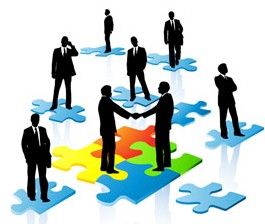 Срећан рад!